            385438, а. Ходзь, ул. Краснооктябрьская, 104, Кошехабльский район, Республика Адыгея,                                                                               тел.факс: 8(87770) 9-67-40                                                                 E-mail: Xodzinskoe@mail.ru; сайт:  adm-hodz.ruПОСТАНОВЛЕНИЕ« 17» августа 2017 г. № 18а.Ходзь     В соответствии с Федеральным законом от 06.10.2003 № 131-ФЗ «Об общих принципах организации местного самоуправления в Российской Федерации», Постановлением Правительства Российской Федерации от 10 февраля 2017 г. № 169 «Об утверждении правил предоставления и распределения субсидий из Федерального бюджета бюджетам субъектов Российской Федерации на поддержку государственных программ субъектов Российской Федерации и муниципальных программ «Формирование комфортной городской среды», Приказом Министерства строительства и жилищно-коммунального хозяйства Российской Федерации «Об утверждении методических рекомендаций по подготовке государственных (муниципальных) программ формирования современной городской среды в рамках реализации приоритетного проекта «Формирование комфортной городской среды» на 2017 год от 21.02.2017 № 114/пр., ПОСТАНОВЛЯЮ:1.Утвердить Порядок проведения общественного обсуждения проекта муниципальной программы «Формирование комфортной городской среды на территории МО «Ходзинское сельское поселение» (далее – Порядок) к настоящему постановлению. 2.Утвердить Положение о комиссии по рассмотрению и оценки предложений граждан, организаций о включении общественного обсуждения в муниципальную программу «Формирование комфортной городской среды на территории муниципального образования «Ходзинское сельское поселение» (далее – Положение) согласно приложению №1 к настоящему постановлению. 3.Создать общественную комиссию для организации общественного обсуждения проекта муниципальной программы муниципального образования «Ходзинское сельское поселение» «Формирование комфортной городской среды на территории муниципального образования «Ходзинское сельское поселение»  (далее — комиссия) в составе согласно приложению №2 к настоящему постановлению. 4.Настоящее постановление подлежит опубликованию в установленном законом порядке. 5. Контроль за исполнением постановления оставляю за собой.И.о. Главы муниципального образования                            «Ходзинское сельское поселение»                                      Х.А.Теунов                           УТВЕРЖДЕНО    постановлением администрацииМО «Ходзинское сельское поселение» от «17» августа 2017 г. № 18Порядок проведения общественного обсужденияпроекта муниципальной программы «Формирование комфортной городской среды на территории муниципального образования «Ходзинское сельское поселение» на 2018-2022 годыI. Общие положения          1.1. Настоящий Порядок проведения общественного обсуждения проекта муниципальной программы «Формирование комфортной городской среды МО «Ходзинское сельское поселение» на 2018-2022 годы» устанавливает процедуру, сроки и форму общественного обсуждения проекта (далее – Порядок, общественное обсуждение).1.2. Настоящий Порядок разработан в целях:- информирования граждан и организаций о разработанных проектах муниципальной программы «Формирование комфортной городской среды МО «Ходзинское сельское поселение»;- выявления и учёта общественного мнения по теме, вопросам и проблемам, на решение которых направлена муниципальная программа «Формирование комфортной городской среды МО «Ходзинское сельское поселение»;- подготовки предложений по результатам общественного обсуждения проекта муниципальной программы «Формирование комфортной городской среды МО «Ходзинское сельское поселение».1.3. Организацию и проведение общественного обсуждения проекта муниципальной программы «Формирование комфортной городской среды МО «Ходзинское сельское поселение», а также контроль за реализацией муниципальной программы  «Формирование комфортной городской среды МО «Ходзинское сельское поселение» осуществляет Общественная комиссия.  II. Предмет, формы и участники общественного обсуждения          2.1. Предметом общественного обсуждения является проект муниципальной программы «Формирование комфортной городской среды МО «Ходзинское сельское поселение».2.2. Участниками общественного обсуждения являются любые общественные объединения, политические партии и движения, юридические лица вне зависимости от организационно-правовой формы и формы собственности,  физические лица, в том числе индивидуальные предприниматели, органы местного самоуправления (далее - участник общественного обсуждения).2.3. При размещении проекта муниципальной программы публикуется следующая информация:- извещение о проведении общественного обсуждения проекта муниципальной программы по форме согласно приложению 1 к настоящему Порядку.         2.4. Срок проведения общественного обсуждения составляет не менее 30 дней со дня размещения проекта муниципальной программы на официальном сайте муниципального образования «Ходзинское сельское поселение»:дата начала общественного обсуждения: «29» августа 2017 г.;дата завершения общественного обсуждения: «30» сентября 2017 г.2.5. Способ направления предложений участников общественного обсуждения по проекту муниципальной программы «Формирование комфортной городской среды МО «Ходзинское сельское поселение»:- по электронной почте по адресу: xodzinskoe@mail.ru с пометкой «благоустройство»;  -  нарочно, либо почтовым отправлением по адресу: 385438, Республика Адыгея, Кошехабльский район, а.Ходзь, ул. Краснооктябрьская. 104. (в рабочие дни: с понедельника по пятницу с 08 часов 30 минут до 16 часов 30 минут, перерыв с 13 часов 00 минут до 14 часов 00 минут).Предложения участников общественного обсуждения рекомендуется составлять по форме согласно Приложению № 2 к настоящему Порядку. Поступившие предложения регистрируются секретарём Общественной комиссии в день их поступления. 2.6. Дата и место проведения общественного обсуждения проекта муниципальной программы «Формирование комфортной городской среды МО «Ходзинское сельское поселение»: «30» сентября 2017 в 15 час. 00 мин. по адресу: по адресу: 385438, Республика Адыгея, Кошехабльский район, а.Ходзь, ул. Краснооктябрьская, 104, Администрация МО «Ходзинское сельское поселение».2.7. Участникам общественного обсуждения при направлении замечаний (предложений) к проекту муниципальной программы необходимо указывать фамилию, имя, отчество и дату рождения гражданина, либо наименование организации, общественного объединения, органа местного самоуправления, а также фамилию, имя и отчество представителя организации, общественного объединения, органа местного самоуправления. В противном случае замечания (предложения) к проекту муниципальной программы признаются анонимными и к рассмотрению не принимаются. 2.8. Комиссия по рассмотрению и оценки предложений граждан, организаций о включении в муниципальную программу «Формирование комфортной городской среды на территории муниципального образования «Ходзинское сельское поселение» рассматривает, обобщает, анализирует замечания (предложения), поступившие в рамках общественного обсуждения проекта муниципальной программы. В случае целесообразности и обоснованности замечания (предложения) ответственный исполнитель муниципальной программы дорабатывает проект муниципальной программы. Результаты общественного обсуждения носят рекомендательный характер. В случае отсутствия замечаний проект муниципальной программы остается без изменений. 2.9. Итоги общественного обсуждения проекта муниципальной программы в течение 3 рабочих дней после завершения срока общественного обсуждения проекта муниципальной программы формируются общественной комиссией администрации МО «Ходзинское сельское поселение» муниципальной программы в виде итогового документа (протокола) по форме согласно приложению № 4 к настоящему Порядку и подлежат размещению на официальном сайте муниципального образования «Ходзинское сельское поселение». III. Порядок проведения общественного обсуждения по проекту муниципальной программы«Формирование комфортной городской среды»3.1. С целью организации и проведения общественного обсуждения администрация МО «Ходзинское сельское поселение» размещает проект муниципальной программы «Формирование комфортной городской среды МО «Ходзинское сельское поселение» на официальном сайте органов местного самоуправления в информационно-телекоммуникационной сети Интернет.3.2. Свои предложения и (или) замечания по проекту муниципальной программы «Формирование комфортной городской среды» участники общественного обсуждения направляют любым способом, указанным в пункте 2.5 раздела II настоящего Порядка. 3.3. Предложения и (или) замечания участников общественного обсуждения не принимаются к рассмотрению в следующих случаях:не содержат конкретных предложений по содержанию проекта муниципальной программы «Формирование комфортной городской среды МО «Ходзинское сельское поселение»;содержат нецензурные либо оскорбительные выражения.3.4. Предложения и (или) замечания участников общественного обсуждения, поступившие после установленного пунктом 2.4 раздела II настоящего Порядка срока, не учитываются при доработке проекта муниципальной программы «Формирование комфортной городской среды».3.5. Общественная комиссия обеспечивает размещение на официальном сайте органов местного самоуправления в информационно-телекоммуникационной сети Интернет краткого отчёта по итогам общественного обсуждения проекта муниципальной программы «Формирование комфортной городской среды» МО «Ходзинское сельское поселение».Приложение 1к Порядку проведения общественных обсуждений проекта муниципальной программыИзвещение о проведении общественного обсужденияпроекта муниципальной программыОбсуждение проекта муниципальной программы «_________________» _____________________________ предлагает всем заинтересованным лицам учреждений, организаций, предприятий, общественных объединений, предпринимателям принять участие в обсуждении проекта муниципальной программы «______________________».Ознакомиться с проектом документа можно здесь (ссылка на проект муниципальной программы) Общественное обсуждение проводится с __________г. до ___________г.С целью изучения общественного мнения относительно данного документа просим внести замечания и предложения.Замечания и предложения просим направлять на электронную почту: _____________ , тел. _____________. Приложение № 2 к Порядку проведения общественных обсуждений проекта муниципальной программыФОРМАПредложение (замечание)участника общественного обсуждения по проекту муниципальной программы «Формирование комфортной городской среды МО «Ходзинское сельское поселение» на 2018-2022 годы1. Наименование юридического лица, общественного объединения, политической партии или движения (заполняется в случае принадлежности участника к указанным организациям) ________________________________________________2. Фамилия, имя, отчество (последнее – при наличии) участника общественного обсуждения ____________________________________________________________3. Место жительства (для физических лиц), адрес регистрации (для юридических лиц) ___________________________________________________________________4. Адрес электронной почты (при наличии) _________________________________5. Контактный телефон (при наличии) _____________________________________6. Предложение (замечание) по проекту муниципальной программы «Формирование комфортной городской среды МО «Ходзинское сельское поселение» на 2018-2022 годы  __________________________________________________________________________________________________________________________________________________________________________________________________________________7. Обоснование предложения (замечания) по проекту муниципальной программы «Формирование комфортной городской среды МО «Ходзинское сельское поселение» на 2018-2022 годы _______________________________________________________________________________________________________________________________________________________________________________________________________________Дата                                                     __________________ (подпись)Отметка о принятии предложения:Дата __________ Время _________        _________________ (подпись)Приложение № 3 к Порядку проведения общественныхобсуждений проекта муниципальной программыФОРМААКТкомиссионной оценки поступивших предложений и (или) замечанийпо проекту муниципальной программы «Формирование комфортной городской среды МО «Ходзинское сельское поселение»1. Предложения / замечания по проекту муниципальной программы:По результатам проведения общественного обсуждения проекта муниципальной программы «Формирование комфортной городской среды МО «Ходзинское сельское поселение» на 2018-2022 годы подлежат (не подлежат) доработке.2. Наименование наиболее посещаемой муниципальной территории общего пользования МО «Ходзинское сельское поселение, подлежащей включению в муниципальную программу: ______________________________________________	Перечень работ в соответствии с проектом благоустройства муниципальной территории общего пользования МО «Ходзинское сельское поселение _____________________________________________________________________________________________________________________________________________________________________________________________________________________Необходимое финансирование: ___________________________________________Председатель Общественной комиссии                                 _____________________________ Приложение № 4 к Порядку проведения общественных обсуждений проекта муниципальной программыПротокол № ___по итогам общественного обсуждения проектамуниципальной программы «Формирование комфортной городской среды» на 2018-2022 годыа.Ходзь                                                                              _____________ (дата) В соответствии с требованиями постановления администрации МО «Ходзинское сельское поселение» №__ от____________ «Об утверждении Порядка проведения общественного обсуждения проекта муниципальной программы «Формирование комфортной городской среды на территории МО «Ходзинское сельское поселение»_______________________________________________________________________(наименование ответственного исполнителя муниципальной программы) было организовано и проведено общественное обсуждение проекта муниципальной программы «Формирование комфортной городской среды» на 2018-2022 годы»       В течение срока проведения общественного обсуждения проекта муниципальной программы «Формирование комфортной городской среды» поступили следующие замечания и предложения: 1. _______________________________________________________________2. _______________________________________________________________Результаты рассмотрения замечаний и предложений: 1. _______________________________________________________________2. _______________________________________________________________либо       В течение срока проведения общественного обсуждения проекта муниципальной программы «Формирование комфортной городской среды» замечаний и предложений в __________________________________________________________________                       (наименование ответственного исполнителя муниципальной программы) не поступало. Протокол вел  ___________________  (подпись)Приложение № 1 к постановлению администрации МО «Ходзинское сельское поселение»от  «17» августа 2017г.  № 18ПОЛОЖЕНИЕ о комиссии по рассмотрению и оценки предложений граждан, организаций о включении в муниципальную программу «Формирование комфортной городской среды на территории МО «Ходзинское сельское поселение»I. Общие положения      1.1. Для обобщения и оценки Предложений от участников общественного обсуждения проекта Программы создается общественная комиссия, состоящая из представителей органов местного самоуправления, политических партий, движений, общественных организаций. Состав общественной комиссии утверждается постановлением администрации муниципального образования «Ходзинское сельское поселение».      1.2. Предложения, поступающие Организатору, подлежат обязательной регистрации в администрации «Ходзинское сельское поселение».     1.3. Предложения, поступившие с нарушением порядка, срока и формы подачи предложений, по решению общественной комиссии могут быть оставлены без рассмотрения.     1.4. По итогам рассмотрения каждого из поступивших предложений общественная комиссия принимает решение о рекомендации его к принятию либо отклонению.     1.5. Заседание общественной комиссии считается правомочным, если на нем присутствуют не менее двух третьих от общего числа ее состава.     1.6. Решение комиссии принимается открытым голосованием простым большинством голосов от состава общественной комиссии, присутствующего на заседании.      1.7. На заседание общественной комиссии может осуществляться  видеозапись.     1.8. По итогам заседания общественной комиссии, секретарем общественной комиссии, готовиться Заключение, которое содержит следующую информацию:    -общее количество поступивших Предложений;    -количество и содержание поступивших Предложений оставленных без рассмотрения;   - содержание Предложений рекомендуемых к отклонению;   - содержание Предложений рекомендуемых для одобрения.     1.9. Заключение общественной комиссии оформляется секретарем общественной комиссии в течение трех рабочих дней после её заседания. Заключение подписывается председателем и секретарем общественной комиссии. Заключение и видеозапись заседания общественной комиссии размещается на интернет-сайте администрации муниципального образования «Ходзинское сельское поселение» в течение трех рабочих дней после её заседания, лицом ответственным за размещение информации о ходе реализации данной муниципальной программы.      1.10. На основании заключения общественной комиссии осуществляется включение Предложений в Программу на 2018-2022 годы.       1.11. Представителям заинтересованных лиц, лицом ответственным за информирование граждан о ходе реализации данной муниципальной программы,   направляются в письменном виде по адресу, указанному в Предложении, уведомления о результатах рассмотрения Предложений. Уведомления направляются в течение 5 рабочих дней после заседания общественной комиссии.      1.12. Представители заинтересованных лиц (инициативная группа) уполномоченные на представление предложений, согласование дизайн-проекта, а также на участие в контроле, в том числе промежуточном, и приемке работ, вправе участвовать в заседании общественной комиссии.Приложение № 2 к постановлению администрацииМО «Ходзинское сельское поселение» от  «17» августа 2017г.  № 18СОСТАВ общественной комиссии для организации общественного обсуждения проекта муниципальной программы «Формирование комфортной городской среды на территории МО «Ходзинское сельское поселение» на 2018-2022 годы».Председатель:- Тлостнаков Рамазан Магомедович -  глава МО «Ходзинское сельское поселение»Заместитель председателя:  - Теунов Хасамбий Амербиевич - заместитель главы МО «Ходзинское сельское поселение»           Секретарь комиссии:- Абезуанова Фатима Мухарбиевна – специалист 1 категории;  Члены комиссии:- Тхабисимова Светлана Викторовна – представитель Совета народных депутатов МО «Ходзинское сельское поселение»;-        Афашагова Замират Тагировна - специалист 1 категории по правовым вопросам МО «Ходзинское сельское поселение»               АДЫГЭ РЕСПУБЛИКМУНИЦИПАЛЬНЭ  ГЪЭПСЫКIЭ ЗИIЭ «ФЭДЗ  КЪОДЖЭ ПСЭУПI»                  385438 къ. Фэдз,      Краснооктябрьска иур №104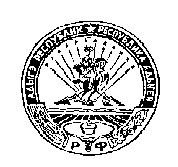 РЕСПУБЛИКА АДЫГЕЯМУНИЦИПАЛЬНОЕ ОБРАЗОВАНИЕ«ХОДЗИНСКОЕ СЕЛЬСКОЕ ПОСЕЛЕНИЕ385438 а. Ходзь, ул. Краснотябрьская ,104Об утверждении Порядка проведения общественного обсуждения проекта муниципальной программы «Формирование комфортной городской среды на территории муниципального образования «Ходзинское сельское поселение» на 2018-2022 годы№п/пАвтор предложения/замечания (наименование юридического лица, Ф.И.О. физического лица)Содержание предложения/замечанияРезультат рассмотрения (одобрено /отклонено,с мотивированным обоснованием)1234